oZlatnická ul. 186č. tel.: 476 118 195/č. fax: 476 118 243
Email:info@zschanov.cz
www.zschanov.cz
IČO 49872265Základní Škola, Most, příspěvková organizaceCeloroční objednávka č. 7/2022Šimáček HS spol. s.r.o
Trnkova 630/24Brno -Líšeň
628 00Objednáváme u Vás potraviny s náhradním plněním pro rok 2022 do výše 150 000,-Kč.Předem děkuji za kladné vyřízení mé objednávky.S pozdravemMgrředitelka školyV Mostě dne 28. 2. 2022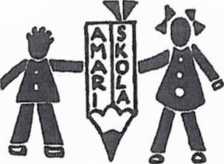 